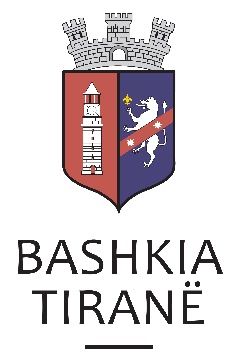 Agjencia e Parqeve dhe RekreacionitNr prot.____,                                                                                                 Datë____/____2016Drejtuar:  Agjencisë së Prokurimit Publik, Tiranë	Lënda:      Njoftim i Shkurtuar i Kontratës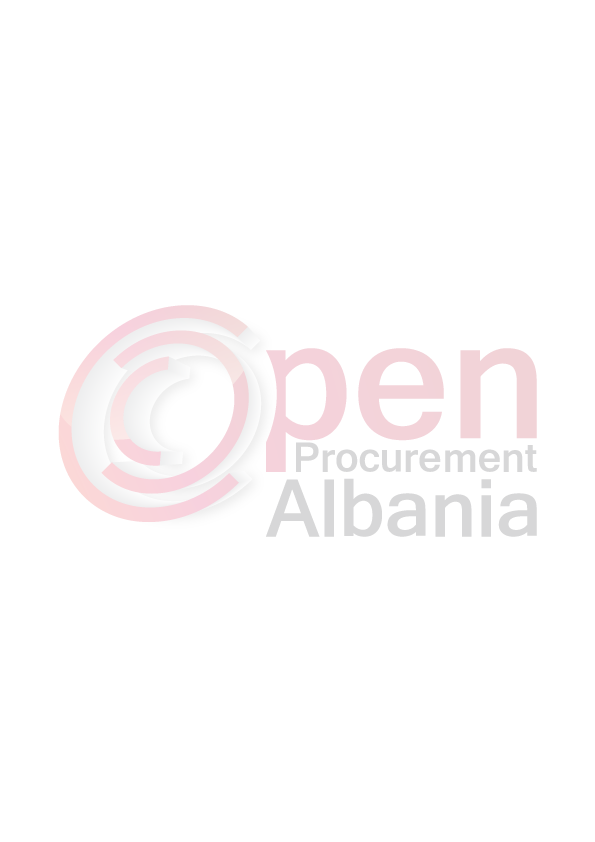 Autoriteti Kontraktor:Agjencia e Parqeve dhe Rekreacionit, Tiranë, Rruga “5 Maji”, Tel 04 222 3231Lloji i proçedurës së prokurimit:  Kërkesë për PropozimObjekti i Kontratës: “Blerje mjete transporti të rënda dhe kamion”Fondi Limit:  20 722 222 (njëzetë milion e shtatëqind e njëzetë e dy mijë e dyqind e njëzetë e dy) lekë pa TVSH.Burimi i financimit: Bashkia e Tiranës.Afati i lëvrimit: 20 (Njëzetë) ditë nga data e nënshkrimit të kontratësData dhe ora e zhvillimit të tenderit: 06.05.2016, ora 10:00Vendi i dorëzimit të ofertave: Prokurim elektronik në website-in zyrtar të Agjensisë së Prokurimit Publik: http://www.app.gov.al/Afati i fundit i dorëzimit të ofertave:   06.05.2016, ora 10:00Dokumentat e tenderit mund të tërhiqen në rrugë elektronike nga adresa zyrtare e APP - së (www.app.gov.al).TITULLARI I AUTORITETIT KONTRAKTORBlendi GONXHJA